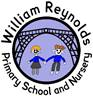 Wraparound Care Admission FormPlease fill in this form and hand in to the main office.Child’s Base:Child’s full name:Contact Number  :  Address:Postcode: Breakfast Club 7.45am to 9am  Monday to Friday at a cost of £1.50 per session. Please indicate below what days you would like to book for.After School  is from 3.15pm to 5.30pm Monday to Friday at a cost of £5.00 per session. Please indicate below what days you would like to book for.Please make sure this is paid through Parentpay. No child will be admitted if they owe more than a week. PTOAs we are limited on numbers at the moment we are only offering to support parents with child care for those who need to work.  Please can you provide us with the following for our information only. It is the responsibility of the parent or guardian to inform the school if any information the school holds changes.The school will not use this personal data for any other purposes and will only securely share relevant personal data where required/permitted to so by law.Your child’s personal data will be processed in accordance with the Data Protection Act 2018. MondayTuesday WednesdayThursdayFridayTotal cost for the week.	MondayTuesday WednesdayThursdayFridayTotal cost for the week.	Does your son/daughter have any special medical or allergy needs? If yes please give details below.Occupation/ Name and address of employee.